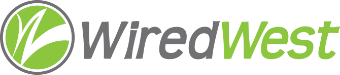 WiredWest Executive Committee Meeting AgendaDate / time: Wednesday, June 7, 2023, 6:30 PMJoin Zoom Meetinghttps://us02web.zoom.us/j/89673899517?pwd=YjY2MzlOZENOMXVNWmxyS2FKWGFVQT09Meeting ID: 896 7389 9517 Passcode: WinPlanDial by your location +1 929 205 6099 US (New York)Meeting ID: 896 7389 9517 Passcode: 4351543Approve minutes of May 3, 2023, Executive Committee meeting.Approve Warrant #22Other business which could not be reasonably foreseen within 48 hours of meetingAdjourn